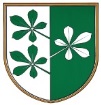 OBČINA KIDRIČEVOKomisija za mandatna vprašanja, volitve in imenovanjaKopališka ul. 142325 Kidričevo									PREDLOG SKLEPANa podlagi 20. in 46. člena Statuta Občine Kidričevo (Uradno glasilo slovenskih občin, št. 62/16 in 16/18) 15. člena Odloka o območjih in delu krajevnih odborov (Uradni list RS, št. 83/99, 94/00 in Uradno glasilo slovenskih občin, št. 9/07)  komisija za mandatna vprašanja, volitve in imenovanja predlaga občinskemu svetu Občine Kidričevo, da sprejmeS  K  L  E  Po imenovanju Krajevnega odbora Jablane V Krajevni odbor Jablane  se imenujejo:1. Franc Frangež, Zg. Jablane 34/b2. Damijan Golenko, Sp. Jablane 10/a3. Tomaž Potočnik, Sp. Jablane 7O b r a z l o ž i t e vKomisija za mandatna vprašanja, volitve in imenovanja (v nadaljevanju: komisija) je na svoji 2. redni seji, ki je bila dne, 7.3.2019 obravnavala predloge za imenovanje članov Krajevnega odbora Jablane. Na zboru občanov za območje krajev Sp. In Zg. Jablane, ki je bil, dne 26. 2.2019, so bili v Krajevni odbor Jablane predlagani:1. Franc Frangež, Zg. Jabalne 34/b2. Tomaž Potočnik, Sp. Jablane 73. Damijan Golenko, Sp. Jablane 10/aVsi predlagani kandidati za člane Krajevnega odbora Jablane so podali pisno soglasje, da sprejmejo kandidaturo.V skladu s določili 2. člena Odloka o spremembah in dopolnitvah Odloka o območjih in delu krajevnih odborov (Uradno glasilo slovenskih občin, št. 9/07) šteje Krajevni odbor Jablane tri (3) člane. Komisija za mandatna vprašanja, volitve in imenovanja predlaga občinskemu svetu, da sprejme predlagani predlog sklepa. Štev. 011-21/2019Dne  12.3.2019								Milan Fideršek;								predsednik								komisije za mandatna vprašanja,								volitve in imenovanja